Do produkcji niektórych potraw stosowane są zboża, jaja, ryby, mleko i produkty pochodne, seler i gorczyca i produkty pochodne oraz orzechy, powodujące alergie lub reakcje nietolerancji. W pozostałych potrawach mogą znajdować się śladowe ilości tych produktów                                                                                                                             Kuchnia czynna od 8.00 –19.00                                                                                                                       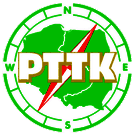                          Schronisko PTTK Morskie Oko w Tatrach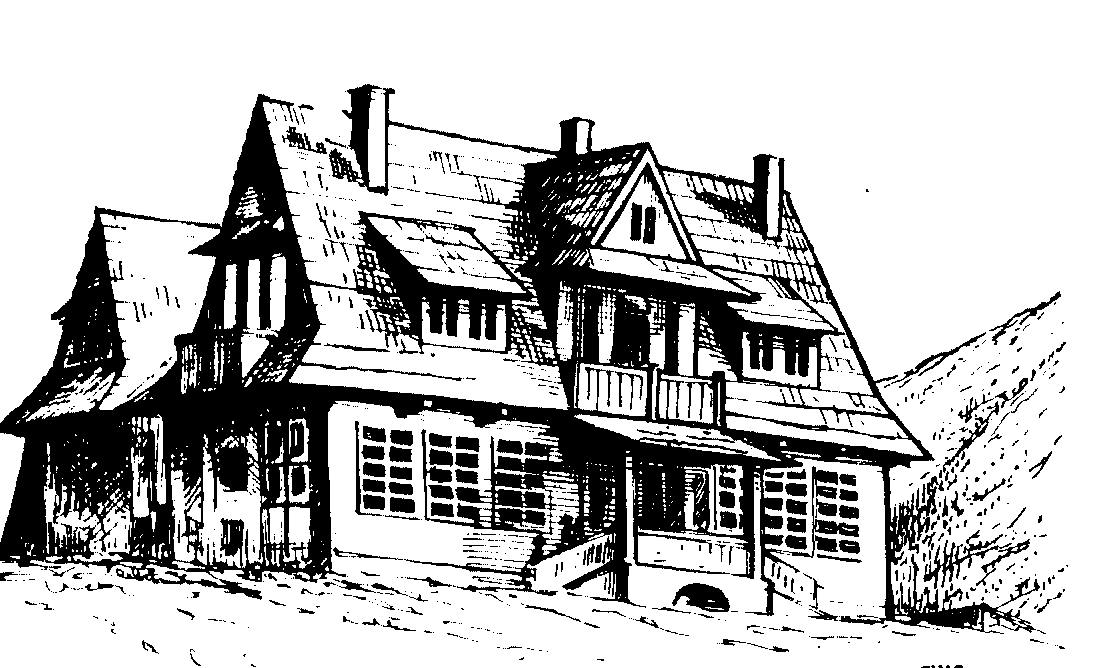                                                                                          www.schroniskomorskieoko.pl                                 PŁATNOŚĆ TYLKO GOTÓWKĄ                                                                                                                    SAMOOBSŁUGA   200Herbata ekspresowa / Tea 8.00200Herbata ekspresowa z cytryną, zielona, owocowa / Tea with lemon, green tea, fruit tea10.00200Herbata z sokiem malinowym / Tea with raspberry juice11.00200Herbata z rumem / Tea with rum                                                                                                              24.00200Kawa parzona, rozpuszczalna lub z ekspresu / Coffee natural / instant/ from coffee machine14.00200Kawa z mlekiem /Coffee with milk16,00200Gorąca czekolada /Hot chocolate14.00200Wino Grzaniec Korzenny / Mulled wine18.00500Piwo /  Beer15.00500Piwo z sokiem malinowym / Beer with raspberry juice19,00500Piwo grzane  / Mulled beer 19,00500Piwo grzane z sokiem / Mulled beer with raspberry juice23,00200Gorąca czekolada14,00300Bigos, pieczywo/Bigos-traditional Polish cabbage with pieces of meat, sausages&spices, bread36.00300Fasolka po bretońsku, pieczywo / Baked bean with pieces of sausage, bread36.00300Flaki wołowe, pieczywo / Tripe – traditional Polish dish, bread36.002 sztParówki, pieczywo, musztarda / Boiled Frankfurters with mustard and bread26.00120Kiełbasa smażona, musztarda, ketchup, chleb/ Fried sausage w.mustard, ketchup,bread36.0080Serek grillowany z żurawiną /Hot grilled local cheese with cranberry18,00Płatki kukurydziane z mlekiem / Cornflakes with milk12.00Jajecznica z dwóch jaj, pieczywo /  Scrambled eggs and bread14.00Jajecznica z dwóch jaj na kiełbasie, pieczywo / Scrambled eggs & sausage and bread18.00    400Kwaśnica z żeberkiem / Traditional sour cabbage soup with pork ribs30.00    400Kwaśnica bez żeberka / Traditional sour cabbage soup without ribs25.00    400Zupa pomidorowa / Tomato soup25.00    400Żurek / Sour rye soup25,00    400Zupa pieczarkowa / Mushroom soup25,00   3sztPlacki ziemniaczane  / Potato pancakes24.00   100Naleśniki z serem i bitą śmietaną / Pancakes with cottage cheese & whipped cream27.0050Chleb / Bread   4.0020Masło / Butter 4.0050Szynka / Ham12.00100Twaróg / Cottage cheese 8.00100Dżem / Jam 6.0050Ser żółty / Hard cheese10.00